LammetsFörskolaOmsorg och lärande		 mellan himmel och jord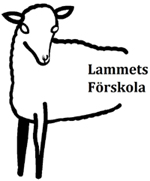 Prästkragen, Blåklockan, Klöver och TimotejPå Lammets förskola erbjuder vi en förskoleverksamhet med en kristen profil.Omsorg och lärande mellan himmel och jordLäroplanen för förskolan (Lpfö 18) är vägledande för innehållet i förskolans verksamhet. ”Utbildningen i förskolan ska lägga grunden för ett livslångt lärande. Den ska vara rolig, trygg och lärorik för alla barn. Utbildningen ska utgå från en helhetssyn på barn och barnens behov, där omsorg, utveckling och lärande bildar en helhet. I samarbete med hemmen ska förskolan främja barnens utveckling till aktiva, kreativa, kompetenta och ansvarskännande människor och samhällsmedlemmar.”					          (Lpfö 18)Vår grundsyn på varje barn är att det är unikt med sina egenskaper och förmågor. Vi vill vara med och uppmuntra och utveckla dem. Vi vill att barnen ska uppleva sitt unika värde och att de också respekterar andra utifrån det.Barnen skall få förståelse för och upplevelser av det kristna kulturarvet och de bibliska berättelserna. Vi vill att barnen skall få möjlighet att reflektera och samtala om tro, tvivel och livet. Barnen skall också få möjlighet till stillhet och eftertanke.TELEFONNUMMER/KONTAKT	RektorAnnelie Håkansson			0739 85 92 98annelie.hakansson@svenskakyrkan.se		0303 23 34 18		Lammets förskola i Ullstorp                   Ullstorpsvägen 4                        442 44 Kungälv                                                                                                     		Timotej                                   			     romelanda.timotej@svenskakyrkan.se		0739 83 25 540303 24 34 14Klöver                                     			 romelanda.klover@svenskakyrkan.se    	  	0769 41 64 90				0303 24 34 13Köket i Ullstorpromelanda.lammetskok@svenskakyrkan.seLammets förskola i Romelanda			Prästkragen				0722 19 15 73Oxelvägen 101			0303 24 34 28		                    442 77 Romelandaromelanda.prastkragen@svenskakyrkan.seLammets förskola i KarebyBlåklockan				0769 41 56 51		Kareby kyrkväg 115			0303 24 34 12442 93 Kareby
romelanda.blaklockan@svenskakyrkan.se	Romelanda pastorat			0303 22 33 98FörsamlingsexpeditionOxelvägen 101442 77 Romelandaromelanda.pastorat@svenskakyrkan.seÖPPETTIDER och DAGSSCHEMAVi kommer att erbjuda barnomsorg mellan 6.30–17.30 (06.00-18.00 om behov finns).Här är en preliminär dagsrytm:06.00-6.30	Förskolan öppnar (om behov finns)08.00	Frukost09.00	De barn som har 15 timmars förskoleverksamhet kommer tis-tors.Ca.11.15	Lunch	VilaBarnen sover ute i sina egna vagnar  De barn som inte har behov av att sova har en lugn läsvila.14.00	Barn går hem som har 15 timmars vecka tis-tors.14.15	Mellanmål17.30–18.00   	Förskolan stänger (senast)Dagen kommer innehålla aktiviteter som samling, fri lek, utelek och möjlighet till vuxen styrda eller planerade aktiviteter utifrån barngruppen, läroplanen, intressen och tema. ADRESSÄNDRINGUppdatera kontaktuppgifter såsom adress, tel. nr och e-post till respektive avdelning om de ändrats samt gå in och gör detsamma via IST (kommunens E-tjänst).ALLMÄN FÖRSKOLAAllmän förskola erbjuds alla barn från höstens läsårsstart det år barnet fyller 3. Allmän förskola omfattas av minst 525 tim./år, det följer skolans läsår, omfattar ej loven och är avgiftsfri.De föräldrar som arbetar får en reducering av maxtaxan.För de föräldrar som är föräldralediga eller aktivt arbetssökande får barnet vistas 15 tim./v, tis-tors kl. 9-14. Under loven är dessa barn lediga. Om föräldrar vill att barnen ska vistas på förskolan under ett lov, ska förskolan meddelas det och taxa debiteras.FÖRÄLDRALEDIGHET/ARBETSSÖKANDEOm föräldern är arbetslös och aktivt arbetssökande eller föräldraledig för yngre barn begränsas förskoleverksamheten till 15 timmar i veckan.			                      Vi erbjuder förskoleverksamhet 5 timmar per dag tisdag, onsdag och torsdag, 9.00–14.00.E-TJÄNST PÅ KUNGÄLVS KOMMUNS HEMSIDAMed hjälp av BankID kan du logga in i IST för att hantera dina ärenden t.ex. hämta uppgifter och ändra dina kö-alternativ, svara på platserbjudande, ändra inkomstuppgift och även schema och schemaändringar görs här. https://kungalv.ist-asp.com/kungalvpub/login.htmHANTERING AV PERSONUPPGIFTERVi behöver behandla dina och ditt barns personuppgifter för att barnet ska kunna delta i vår förskoleverksamhet.  Du kan läsa mer om hur Romelanda pastorat/Lammets förskola hanterar dina och ditt barns personuppgifter på: https://www.svenskakyrkan.se/romelandakareby/gdpr-lammets-forskola .HEMSIDAN/UNIKUMhttps://www.svenskakyrkan.se/romelandakareby/lammets-forskola, UNIKUM och vi finns på Facebook.HÄMTA OCH LÄMNAMeddela alltid om det är någon annan än förälder som ska hämta barnetINKOMSTUPPGIFTER
Vi följer reglerna för maxtaxa och avgiften baseras procentuellt på hushållets gemensamma inkomst om dessa understiger 52 410 kr/mån. Om familjens inkomst ändras eller om familjeförhållanden ändras ska du lämna in en ny inkomstuppgift, där du anger från vilket datum ändringen ska gälla. Den nya barnomsorgsavgiften börjar gälla nästkommande månad efter datumet som angetts.INTRODUKTION I FÖRSKOLANVi börjar barnets tid tillsammans på förskolan med ca 15 dagars inskolning, utifrån ett schema och varje barns behov. Information om inskolningen fås separat.OLYCKSFALLSFÖRSÄKRING
Lammets förskola har tecknat en kollektiv heltids olycksfallsförsäkring för alla barn. Försäkringen är tecknad på Länsförsäkringar. Skulle oturen vara framme och du drabbas av ett olycksfall så ska du kontakta Länsförsäkringar 08-588 400 00 (skadereglering Kollektiv Olycksfall) så får du hjälp på bästa sätt.  SCHEMA
Barnets schema gäller under vårdnadshavarnas arbete eller studier inklusive restid. När omsorgsbehovet ändras, ge oss besked i så god tid som möjligt så att vi kan lösa ev. ökat personalbehov.STUDIEDAGAR/STÄNGNINGSDAGARHar vi 4 dagar per/år varav 2 dagar av dem infaller samtidigt som Kungälvs kommun har studiedagar.När datumen är bokade så får ni besked om aktuella dagar.När det är studiedag håller förskolan stängt.SJUKDOMAR
Om ert barn är sjukt eller ledigt meddela oss det så fort som möjligt genom att ringa till förskolan.  Blir barnet sjukt på förskolan ringer vi vårdnadshavare så att barnet kan bli hämtat.När ska barnet stanna hemma?Det är barnets allmäntillstånd som avgör om det orkar delta i förskolans verksamhet. Ibland är barnet piggt hemma men det orkar ändå inte med en dag i förskolan tillsammans med barngruppen. Barn behöver få ha lugn och ro för att återhämta sig från sjukdom innan de orkar vara aktiva med andra barn.Personalen ska inte behöva ta tempen på barnet för att avgöra om barnet kan vistas på förskolan, utan bedömningen ska göras utifrån barnets allmäntillstånd.Vanliga riktlinjerna för att ett barn behöver vara hemma:• När barnet har feber.• Om barnet är feberfritt, men är så trött och hängigt att det inte orkar med de vanliga   aktiviteterna på förskolan.• När barnet har en smittsam sjukdom, t ex halsfluss, som är obehandlad eller har stått   under antibiotikabehandling kortare tid än två dygn.• Vid magsjuka med kräkningar och/eller diarré.   Barnet kan återgå till barnomsorgen när det ätit normalt och inte kräkts eller haft   vattentunn diarré under 48 timmar.   I magsjuketider kan smittspridningen på förskolan begränsas genom att syskon till   sjuka barn stannar hemma.Vid långdragna infektionsperioder kan hygienråden behöva skärpas. ”Smitta i Förskolan” en publikation från Socialstyrelsen finns att läsa på Förskolan eller på Socialstyrelsens hemsida.TA MEDBarnet kommer att behöva extra kläder, varm tröja, regnkläder och stövlar. Namna så mycket som möjligt, då blir det lättare att hålla reda på ert barns saker. 		                   Om barnet använder blöjor så behöver det finnas ett lager med egna blöjor på förskolan också.Ta inte med leksaker hemifrån p.g.a. att de lätt kan förstöras och skapa onödiga konflikter.TAXAMaxtaxa
Förskoleverksamhetsavgiften följer reglerna om maxtaxa och de rekommendationer som ges av skolverket. Förskoleverksamhetsavgift per månad beräknas på hushållets sammanlagda bruttoinkomst enligt procentsatser nedan. Avgiften tas ut 12 månader per år. Debitering sker månadsvis med förfallodag den sista dagen i varje månad.Det yngsta barnet i hushållet räknas som barn nummer ett, det näst yngsta som nummer 2, osv.Från och med höstterminen det år barnet fyller 3 år görs ett avdrag på avgiften för så kallad avgiftsfri allmän förskola. För de 3- och 5-åringar som har plats 15 timmar/vecka vars föräldrar är föräldralediga eller arbetssökande utgår ingen avgift under läsårets terminer.Brytpunkt för barnets ålder är augusti. Exempelvis räknas ett barn som blir 3 år i februari som 2 år till och med den sista juli samma år och först därefter som 3 år.Med hushåll avses ensamstående och makar/partnerskap. Med makar/partnerskap jämställs sammanboende som är folkbokförda på samma adress. Då platsen betalas av två platsinnehavare i olika hushåll grundas avgiften på den sammanlagda inkomsten i respektive platsinnehavares hushåll. De sammanlagda avgifterna för platsen får dock inte överstiga den högsta taxan (maxtaxan).Den högsta avgift (maxtaxa) som tas ut är baserad på en gemensam bruttoinkomst av 52 410 kr/månad. Vid en gemensam bruttoinkomst understigande 25 % av ett basbelopp/månad, uttas ingen avgift.Platsen löper hela året, alltså även vid lov, helgdagar och semester, då avgift tas ut. Avgift tas ut vid sjukdom och oanmäld frånvaro upp till 60 dagar.Vid snabba placeringar kan det innebära att första räkningen kan omfatta avgift för innevarande månad och placeringsmånaden. Barnet anses inskrivet inom förskoleverksamheten och avgift betalas fr.o.m. den första inskolningsdagen.UPPSÄGNING AV PLATSUppsägningstiden under året är 2 mån, och gäller från nästkommande hel månad, om vi inte lyckas ersätta platsen tidigare med nytt barn. Uppsägningen görs i IST via Kungälvs kommuns hemsida.Barn som ska börja förskoleklass behöver inte säga upp platsen, då detta görs automatiskt per den 31/7.Rev.jan.-22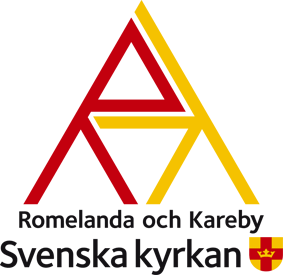 Barn 1Barn 2Barn 3Barn 4Barn 1-2 år3,0 %2,0 %1,0 %0Max avgift förBarn 1-2år1 572 kr/månad1048 kr/månad524 kr/månad0Barn 3-5 år, allmän förskola2,375 %1,6 %0,8 %0Max avgift förBarn 3-5 år1 245 kr/månad839 kr/månad419 kr/månad0